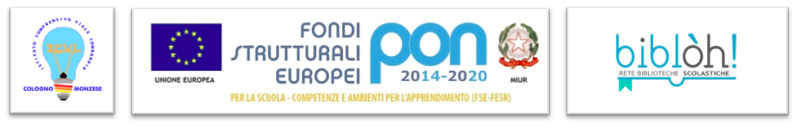 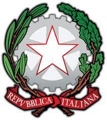 Ministero dell’ istruzione, dell’ università e della  ricercaistituto comprensivo viale lombardiaScuola Infanzia: via Levi – via Taormina – viale UmbriaScuola Primaria: viale Lombardia-via RepubblicaScuola Secondaria I Grado: via TotiSede principale: viale Lombardia 24 – 20093 Cologno Monzese (MI)Tel: 02 25396768 – FAX: 02 25371203- Codice Meccanografico: MIIC8EJ008CF 97632350159Sito web: www.icvialelombardiacologno.gov.it IC VIALE LOMBARDIA - COLOGNO MONZESE (MI)OGGETTO: Autorizzazione e modalità iscrizione gara Kangourou di MatematicaIl/lasottoscritto/a_______________________________________________________________genitore  dell’alunno/a__________________________________________________________della classe: ___________________della scuola di    □ VIA REPUBBLICA   	□ VIALE LOMBARDIA      	 □ VIA TOTI AUTORIZZAil/la proprio/a figlio/a a partecipare alla gara individuale Kangourou di Matematica che si terrà a scuola il giorno 19/03/2020 in orario scolastico. ISCRIZIONE: Il genitore si impegna a consegnare il contributo di 5 € al rappresentante di classe entro e non oltre il 27/01/2020.Data                                                                                                                                         Firma